Главное управление по ГО, ЧС и ПБ администрации города КрасноярскаМЕРЫ ПОЖАРНОЙ БЕЗОПАСНОСТИ ПРИ ЭКСПЛУАТАЦИИ 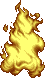 ПИРОТЕХНИЧЕСКИХ ИЗДЕЛИЙК сожалению, приходится констатировать, что ежегодно в Новогодние и Рождественские праздники резко увеличивается количество пожаров, в том числе и от применения пиротехнических изделий. Пиротехника - забава достаточно серьезная. При этом дома можно пользоваться только бенгальскими свечами и хлопушками. Всем остальным -  только на улице.  Любой фейерверк – это мини-взрыв, и  глупо устраивать его в своем собственном жилище.Следует обратить внимание!
По степени потенциальной опасности при применении пиротехнических изделий подразделяют на пять классов:   I класс - радиус опасной зоны не более 0.5 м   II класс - радиус опасной зоны не более 5 м            IIIкласс - радиус опасной зоны не более 20 м          Бытового назначения  IV класс – пиротехнические изделия технического назначения радиус опасной зоны более 20м   V класс – пиротехнические изделия специального назначения радиус опасной зоны более 20мТехнического назначенияТорговля пиротехникой I - III классов не лицензируется Инструкция (руководство) по применению пиротехнического изделия, нанесенная на пиротехническое изделие (потребительскую упаковку) и (или) прилагаемая к упаковке пиротехнических изделий, должна содержать:- ограничения по условиям обращения и применения пиротехнического изделия;- способы безопасной подготовки и запуска;- меры по предотвращению самостоятельного срабатывания пиротехнических изделий и пожаров от них;- размеры опасной зоны;- срок годности или гарантийный срок и дату изготовления;- способы безопасной утилизации;- предупреждения об опасности пиротехнического изделия выделенным шрифтом или сопровождением слова «ВНИМАНИЕ»;-реквизиты производителя;- идентификационные признаки пиротехнического изделия;- информацию о сертификации и другие сведения, обусловленные спецификой пиротехнического изделия.Текст инструкции (руководства) по эксплуатации должен быть изложен на русском языке четким и хорошо различимым шрифтом.  Советы по использованию. Не приобретайте и не используете пиротехнические изделия если:   отсутствует понятная инструкция по применению;   на изделии не указан или истек срок годности;   нет подтверждения сертификации изделия;   изделие имеет дефекты.  Переносите, храните, используйте и утилизируйте изделия строго в соответствии с прилагаемой инструкцией. Опасно!   Разбирать изделие   Доверять использование детям   Наклоняться над изделием   Подходить к изделию до истечения 2 минут после окончания работы (отказа).   Бросать в костер   Направлять работающее изделие на людей, животных, легковоспламеняющиеся предметы, использовать НЕ по назначению. Любое  пиротехническое изделие имеет потенциальную опасность  возгорания или получения травмы. Поэтому  безопасность при их применении в первую очередь зависит от человека. При покупке пиротехники  следует убедиться, что товар заводского изготовления. Также особое внимание необходимо обратить на наличие у продавца сертификатов соответствия на      приобретаемый товар, наличие инструкции по применению, которая должна быть размещена на самом изделии и изложена на русском языке.  При малом размере изделий или их поштучной реализации (петарды, "жуки" и т.п.) требования по безопасному применению должны прилагаться продавцом на отдельном листе к каждому изделию. Чтобы обезопасить себя  от травм при использовании пиротехники, необходимо строго следовать инструкции по применению, в которой также указывается возрастной критерий лиц, допускающихся к использованию того или иного изделия. Если  всё же случилась с вами или с вашими близкими произошел несчастный случай необходимо немедленно сообщить в службу спасения по телефону "01".ПОМНИТЕ!  Промышленность НЕ ВЫПУСКАЕТ новогодние атрибуты полностью пожаробезопасными.